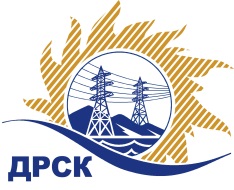 Акционерное Общество«Дальневосточная распределительная сетевая  компания»     (АО «ДРСК»)Протокол №162/МЭ-Рзаседания Закупочной комиссии по запросу котировок в электронной формес участием только субъектов МСПна право заключения договора на поставку: «Бытовая химия для АЭС».(Закупка 260.1)СПОСОБ И ПРЕДМЕТ ЗАКУПКИ:запрос котировок в электронной форме  на право заключения договора на поставку: «Бытовая химия для АЭС».  (Закупка 260.1).КОЛИЧЕСТВО ПОДАННЫХ ЗАЯВОК НА УЧАСТИЕ В ЗАКУПКЕ: 4 (четыре) заявки.КОЛИЧЕСТВО ОТКЛОНЕННЫХ ЗАЯВОК: 1 (одна) заявка.ВОПРОСЫ, ВЫНОСИМЫЕ НА РАССМОТРЕНИЕ ЗАКУПОЧНОЙ КОМИССИИ:О рассмотрении результатов оценки основных частей заявок Участников.Об отклонении заявки Участника №27029 ИП Сизков В. И.О признании заявок соответствующими условиям Документации о закупке по результатам рассмотрения основных частей заявок. По вопросу № 1Признать объем полученной информации достаточным для принятия решения.Принять к рассмотрению основные части заявок следующих участников:По вопросу № 2Отклонить заявку Участника  № 27029 ИП Сизков В. И.  от дальнейшего рассмотрения на основании п. 4.9.5  а) Документации о закупке, как несоответствующую следующим требованиям:         По вопросу № 3Признать основные части заявок следующих Участников:№ 20803 ИП Аракелян А.С.,27196 ООО «Торговый Дом - ВСТК»,№ 27263 ООО «Граница»соответствующими условиям Документации о закупке и принять их к дальнейшему рассмотрению.Секретарь Закупочной комиссии1 уровня АО «ДРСК                                              ____________________          Елисеева М.Г.Исп. Чуясова.Тел. (4162) 397-268город Благовещенск«27» февраля 2019 года№п/пДата и время регистрации заявкиНаименование, ИНН Участника и/или его идентификационный номер24.01.2019 05:56№ 20803 ИП Аракелян А.С. 26.01.2019 03:47№ 27029 ИП Сизков В. И. 28.01.2019 02:10№ 27196 ООО «Торговый Дом - ВСТК»28.01.2019 07:39№ 27263 ООО «Граница»№п/пДата и время регистрации заявкиИдентификационный номер Участника24.01.2019 05:56№ 20803 ИП Аракелян А.С. 26.01.2019 03:47№ 27029 ИП Сизков В. И. 28.01.2019 02:10№ 27196 ООО «Торговый Дом - ВСТК»28.01.2019 07:39№ 27263 ООО «Граница»№ п/пОснования для отклоненияВ составе основной части заявки Участника приложено коммерческое предложение с указанием сведений о стоимости заявки, что не соответствует  п.4.5.1.3 Документации о закупке.